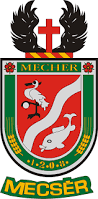 SAJTÓKÖZLEMÉNYMecsér Község Önkormányzata 2021. augusztus 7-én „Mecsér-Nagymegyer-Bős Testvértelepülési találkozó és Falunap” című nemzetközi rendezvényt valósított meg. A találkozó fő céljai és küldetése az alábbiak voltak: új testvértelepülési kapcsolatok kiépítése, a meglévő tematikus együttműködések kölcsönös fejlesztése, a Kárpát-medence magyarok lakta települései közötti kapcsolatok ápolása, valamint a kisalföldi-szigetközi és a felvidéki-csallóközi hagyományok és kulturális örökség megőrzése.A részletes programot mellékeljük.További információ kérhető:Csaplár Zoltán, polgármesterMecsér Község Önkormányzata (9176 Mecsér, Fő u. 1.)Tel.: +3620/244-5267E-mail: onkormanyzat@mecser.hu„Mecsér-Nagymegyer-Bős Testvértelepülési találkozó és Falunap”” Mecsér, 2021. augusztus 7.Pályázati azonosító: TTP-KP-1-2021/1-000086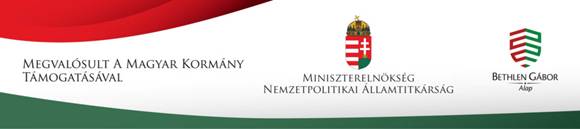 „A program a Magyar Kormány, a Miniszterelnökség Nemzetpolitikai Államtitkárság és a Bethlen Gábor Alap támogatásával valósult meg.”